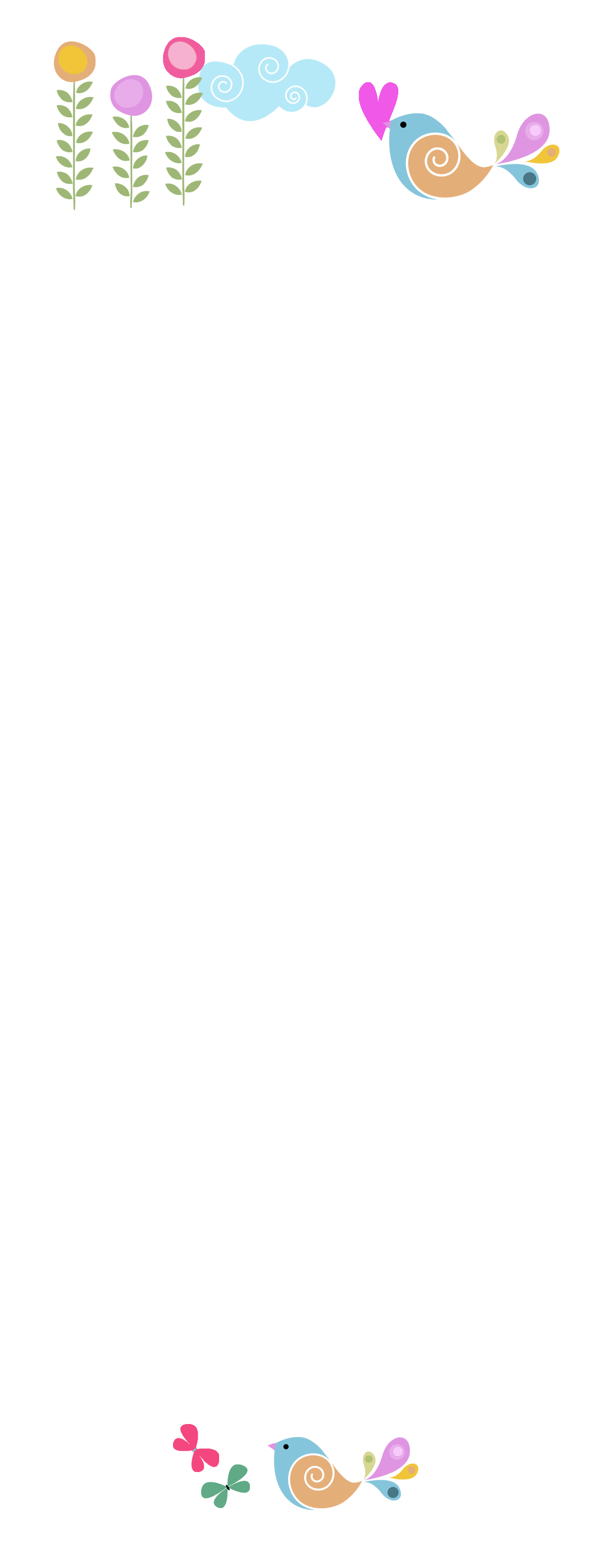 RecitalName of StudioDateName of Recital Piece			ComposerStudentName of Recital Piece			ComposerStudentName of Recital Piece			ComposerStudentName of Recital Piece			ComposerStudentName of Recital Piece			ComposerStudentName of Recital Piece			ComposerStudentName of Recital Piece			ComposerStudentName of Recital Piece			ComposerStudentName of Recital Piece			ComposerStudentName of Recital Piece			ComposerStudentName of Recital Piece			ComposerStudentName of Recital Piece			ComposerStudentName of Recital Piece			ComposerStudentName of Recital Piece			ComposerStudentName of Recital Piece			ComposerStudentName of Recital Piece			ComposerStudentRecitalName of StudioDateName of Recital Piece			ComposerStudentName of Recital Piece			ComposerStudentName of Recital Piece			ComposerStudentName of Recital Piece			ComposerStudentName of Recital Piece			ComposerStudentName of Recital Piece			ComposerStudentName of Recital Piece			ComposerStudentName of Recital Piece			ComposerStudentName of Recital Piece			ComposerStudentName of Recital Piece			ComposerStudentName of Recital Piece			ComposerStudentName of Recital Piece			ComposerStudentName of Recital Piece			ComposerStudentName of Recital Piece			ComposerStudentName of Recital Piece			ComposerStudentName of Recital Piece			ComposerStudent